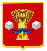 Администрация        Светлоярского муниципального района Волгоградской областиПОСТАНОВЛЕНИЕот  01.03.2018                   № 302Об утверждении требований к форме презентации проектаВ целях организации проектной деятельности в администрации Светлоярского муниципального района, на основании  постановления администрации Волгоградской области от 21.09.2017 № 499-п «Об организации проектной деятельности в органах исполнительной власти Волгоградской области», постановления администрации Светлоярского муниципального района от 15.02.2018 № 225 «Об организации проектной деятельности в администрации Светлоярского муниципального района», руководствуясь Уставом Светлоярского муниципального района,п о с т а н о в л я ю:Утвердить требования к форме презентации проекта согласно приложению 1 к настоящему постановлению.Отделу по муниципальной службе, общим и кадровым вопросам администрации Светлоярского муниципального района (Иванова Н.В.):- разместить настоящее постановление в сети «Интернет» на официальном сайте администрации Светлоярского муниципального района Волгоградской области.Настоящее постановление вступает в силу со дня его подписания.4. Контроль над исполнением постановления возложить на заместителя главы Светлоярского муниципального района С.А. Звезденкова.Глава муниципального района	                                                          Т.В.РаспутинаЕ.Н.МочаловаПриложение 1 к постановлению администрации Светлоярского муниципального районаот 01.03.2018 № 302ТРЕБОВАНИЯК ФОРМЕ ПРЕЗЕНТАЦИИ ПРОЕКТА1. Общие положения1.1. Настоящие Требования разработаны в соответствии с постановлением администрации Светлоярского муниципального района от 15.02.2018 № 225 «Об организации проектной деятельности в администрации Светлоярского муниципального района».1.2. Разработка презентации проекта обеспечивается инициатором проекта. Презентация является обязательной на стадии инициирования проекта и закрытия проекта.1.3. Для подготовки презентации проекта используется программа для создания и проведения презентаций Microsoft Office PowerPoint.1.4. Презентация проекта состоит из набора слайдов, оформленных в соответствии с настоящими Требованиями по формам, приведенным в приложении к настоящим Требованиям.1.5. Слайды оформляются в следующем порядке:1.5.1. Слайды должны содержать в структурированном виде информацию, в том числе текстовую, графическую, табличную информацию, раскрывающую (поясняющую) содержание предложения по проекту.1.5.2. При оформлении слайдов используется горизонтальное расположение материала на слайде. Один слайд в среднем должен содержать 7 - 13 строк.1.5.3. В слайдах используются следующие параметры шрифта:для описательной части - шрифт Times New Roman, минимальный размер шрифта - 12;для заголовков - шрифт Century Gothic, минимальный размер шрифта - 16.2. Содержание слайдов презентации проекта2.1. Титульный лист презентации проекта (слайд 1).На слайде указываются следующие сведения:а) наименование проекта, сформулированное в следующей последовательности: действие, наименование объекта или мероприятия.Примеры:"Строительство предприятия по глубокой переработке зерна кукурузы в х. Шарашенский Алексеевского района Волгоградской области";"Организация и проведение празднования 75-й годовщины начала разгрома советскими войсками немецко-фашистских войск в Сталинградской битве на территории Калачевского района";б) наименование органа местного самоуправления муниципального образования Волгоградской области - инициатора проекта;в) наименование должности, фамилия, имя, отчество предполагаемого куратора проекта;г) наименование должности, фамилия, имя, отчество предполагаемого руководителя проекта;д) примерное местонахождение земельного участка, на котором предполагается реализация проекта (строка заполняется в случае, если сведения предусмотрены проектом);е) год рассмотрения презентации проекта на Совете по проектному управлению. 2.2. Введение в предметную область (описание ситуации "как есть")                   (слайд 2).На слайде описывается ситуация и параметры предметной области до начала реализации проекта с использованием изображений, графиков и (или) таблиц. Обозначается проблема, на решение которой направлена реализация проекта.При необходимости количество слайдов может составлять более одного.2.3. Описание цели проекта (слайд 3).Слайд оформляется в табличной форме.В таблице в графе "Описание цели проекта" указываются следующие данные:а) в строке "Проблема, на решение которой направлена реализация проекта" приводится краткое описание проблемы, на решение которой направлена реализация проекта.Примеры:"Получение сырья для производства кукурузного масла, а также развитие кормовой базы для животноводства и птицеводства";"Недостаточный уровень вовлеченности населения области в мероприятия, посвященные 75-й годовщине начала разгрома советскими войсками немецко-фашистских войск в Сталинградской битве, а также отсутствие необходимой инфраструктуры для проведения масштабного празднования";б) в строке "Цель проекта" указывается цель, которую необходимо достичь в результате реализации проекта.Примеры:"Организовать переработку зерна кукурузы в объеме не менее 130 тыс. тонн в год в х. Шарашенский Алексеевского района Волгоградской области";"До 02 февраля 2018 года обеспечить охват культурно-массовыми мероприятиями, посвященными празднованию годовщины начала разгрома советскими войсками немецко-фашистских войск в Сталинградской битве, не менее 60 тысяч жителей и гостей Волгоградской области";в) в строке "Способ достижения цели" указывается наиболее оптимальный способ достижения цели проекта с помощью финансовых и/или нефинансовых средств;г) в строке "Пользователи результата проекта" указывается круг пользователей результатом проекта;д) в строке "Период реализации проекта" указываются даты начала и окончания реализации проекта (в формате: "дд.мм.гггг").Пример: 06.12.2017 - 09.05.2020;е) в строке "Уровень реализации проекта" указывается уровень, которому соответствует проект (региональный, муниципальный).2.4. Введение в предметную область (описание ситуации "как будет")                 (слайд 4).На слайде описывается ситуация и параметры предметной области после реализации проекта с использованием изображений, графиков и (или) таблиц.При необходимости количество слайдов может составлять более одного.2.5. Основные мероприятия, необходимые для реализации проекта (слайд 5).Слайд оформляется в табличной форме и должен содержать перечень основных мероприятий, которые планируется выполнить для достижения результата проекта.Таблица содержит следующие данные:а) в графе "Наименование мероприятий проекта" приводятся наименования планируемых к реализации мероприятий проекта;б) в графах "____ г.", "____ г." указывается период реализации мероприятий проекта (по кварталам), путем проставления символа "V" в соответствующих кварталах.2.6. Бюджет проекта (слайд 6).Слайд оформляется в табличной форме.Таблица содержит следующие данные:а) в строке "Бюджет проекта ________ тыс. руб." указывается общая сумма финансовых средств, необходимых для реализации проекта, по всем источникам финансирования;б) в графах "Предполагаемые бюджетные источники финансирования" указывается сумма, предусмотренная (планируемая) к выделению из федерального, областного, местного бюджетов для реализации мероприятий проекта;в) в графах "Предполагаемые внебюджетные источники финансирования" указывается сумма, предусмотренная (планируемая) на финансирование проекта из средств хозяйствующего субъекта и (или) за счет заемных средств, а также из прочих источников финансирования (при наличии).Слайд не оформляется, отдельные графы не заполняются, если финансирование не предусмотрено проектом.2.7. Ключевые показатели эффективности проекта (слайд 7).Слайд оформляется в табличной форме.Таблица содержит следующие данные:а) в графе "Социальная эффективность" указываются следующие данные:в строке по показателю "Новые рабочие места" - количество планируемых к созданию новых рабочих мест в результате реализации проекта;в строке по показателю "Средняя заработная плата" - средняя заработная плата в период реализации проекта;б) в графе "Бюджетная эффективность" указываются следующие данные:в строке по показателю "Объем налоговых поступлений в консолидированный бюджет муниципального образования Волгоградской области за период реализации проекта" указывается объем предполагаемых налоговых поступлений в консолидированный бюджет муниципального образования Волгоградской области за период реализации проекта;в) в графе "Иная эффективность" указываются иные показатели, планируемые к достижению в результате реализации проекта.Отдельные графы (строки) не заполняются, если показатели эффективности не предусмотрены проектом.2.8. Требуемая поддержка при реализации проекта от органов исполнительной власти Волгоградской области (слайд 8).Слайд оформляется в табличной форме.В таблице в графе "Информация о требуемой поддержке" указываются следующие данные:а) в строке "Обеспечение транспортной инфраструктурой" указывается плановая протяженность дорожного покрытия и перечень объектов прилегающей инфраструктуры;б) в строке "Обеспечение инженерной инфраструктурой:" указываются объекты инженерной инфраструктуры: электро-, газо-, водоснабжения, а также предполагаемые требуемые мощности электрических сетей и объемы водоснабжения и газоснабжения;в) в строке "Иная поддержка" указывается предполагаемая иная поддержка при реализации проекта;г) в строке "Субсидии" указывается наименование государственной и (или) муниципальной программы Волгоградской области, в рамках которой предполагается поддержка;д) в строке "Земельный участок (земельные участки)" указывается месторасположение и площадь необходимого земельного участка, на котором планируется реализация проекта.Слайд не оформляется, отдельные строки не заполняются, если поддержка при реализации проекта от органов исполнительной власти Волгоградской области не требуется.2.9. Предполагаемые федеральные органы исполнительной власти, органы государственной власти Волгоградской области, органы местного самоуправления муниципальных образований Волгоградской области, должностные лица, хозяйствующие субъекты, специалисты в определенной сфере деятельности, участие которых, по мнению инициатора проекта, необходимо для реализации проекта (слайд 9).На слайде указываются наименования предполагаемых федеральных органов исполнительной власти, органов государственной власти Волгоградской области, органов местного самоуправления муниципальных образований Волгоградской области, хозяйствующих субъектов, перечень должностных лиц и специалистов в определенной сфере деятельности, участие которых, по мнению инициатора проекта, необходимо для реализации проекта.2.10. Предполагаемые к участию в реализации проекта некоммерческие организации (слайд 10).Слайд содержит сведения о некоммерческих организациях, планируемых к участию в реализации проекта.Слайд не оформляется, если участие некоммерческих организаций в проекте не предусмотрено.2.11. Контактные данные представителя инициатора проекта (слайд 11).На слайде указываются контактные данные представителя инициатора проекта - должностного лица (работника) инициатора проекта, непосредственно подготовившего и внесшего предложение по проекту: наименование должности, фамилия, имя, отчество, контактный телефон и адрес электронной почты.Управляющий делами                                                                        Л.Н.ШершневаПриложениек Требованиям к формепрезентации проектаСлайд 1. Титульный лист презентации проекта___________________________________________________________________(наименование проекта)___________________________________________________________________(инициатор проекта)___________________________________________________________________(фамилия, имя, отчество и должность предполагаемого куратора проекта)___________________________________________________________________(фамилия, имя, отчество и должность предполагаемого руководителя проекта)___________________________________________________________________(примерное местонахождение земельного участка, на котором предполагается                            реализация проекта)___________________________________________________________________(год рассмотрения презентации по проекту)Слайд 2. Введение в предметную область (описание ситуации "как есть")_________________________________________________________________________________________________________________________________________________________________________________________________________Слайд 3. Описание цели проектаСлайд 4. Введение в предметную область (описание ситуации "как будет")____________________________________________________________________________________________________________________________________________________________________________________________________________________________________________________________________________Слайд 5. Основные мероприятия, необходимые для реализации проектаСлайд 6. Бюджет проектаСлайд 7. Ключевые показатели эффективности проектаСлайд   8.  Требуемая  поддержка  при  реализации  проекта  от  органовисполнительной власти Волгоградской областиСлайд  9.  Предполагаемые  федеральные  органы  исполнительной  власти, органы   государственной  власти  Волгоградской  области,  органы  местного самоуправления муниципальных образований Волгоградской области, должностные лица,    хозяйствующие   субъекты,   специалисты   в   определенной   сфере деятельности, участие которых, по мнению инициатора проекта, необходимо для реализации проекта_________________________________________________________________________________________________________________________________________________________________________________________________________Слайд  10. Предполагаемые к участию в реализации проекта некоммерческие организации_________________________________________________________________________________________________________________________________________________________________________________________________________Слайд 11. Контактные данные представителя инициатора проектаДолжность: ________________________________________________________Фамилия, имя, отчество: _____________________________________________Контактный телефон: ________________________________________________Адрес электронной почты: ____________________________________________Описание цели проектаПроблема, на решение которой направлена реализация проектаЦель проектаСпособ достижения целиПользователи результата проектаПериод реализации проектаУровень реализации проектаНаименование мероприятий проекта____ г.____ г.____ г.____ г.____ г.____ г.____ г.____ г.____ г.____ г.____ г.____ г.____ г.____ г.____ г.____ г.____ г.Наименование мероприятий проектаI кварталI кварталI кварталII кварталII кварталII кварталIII кварталIII кварталIII кварталIV кварталIV кварталIV кварталI кварталI кварталI кварталII кварталII кварталБюджет проекта ______________ тыс. руб.Бюджет проекта ______________ тыс. руб.Бюджет проекта ______________ тыс. руб.Бюджет проекта ______________ тыс. руб.Бюджет проекта ______________ тыс. руб.Бюджет проекта ______________ тыс. руб.Предполагаемые бюджетные источники финансированияПредполагаемые бюджетные источники финансированияПредполагаемые бюджетные источники финансированияПредполагаемые внебюджетные источники финансированияПредполагаемые внебюджетные источники финансированияПредполагаемые внебюджетные источники финансированияФедеральный бюджетОбластной бюджетМестный бюджетСредства хозяйствующего субъектаЗаемные средстваПрочие источникиСоциальная эффективностьБюджетная эффективностьИная эффективностьНовые рабочие места ___ ед.Объем налоговых поступлений в консолидированный бюджет Светлоярского муниципального района за период реализации проекта ______ тыс. руб.Средняя заработная плата ______ тыс. руб.Объем налоговых поступлений в консолидированный бюджет Светлоярского муниципального района за период реализации проекта ______ тыс. руб.Направление поддержки при реализации проектаИнформация о требуемой поддержкеОбеспечение транспортной инфраструктурой:Обеспечение инженерной инфраструктурой:ЭлектроснабжениеГазоснабжениеВодоснабжениеИная поддержка:Субсидии:Земельный участок (земельные участки):